Paper Title*Authors Name/s per 1st, Authors Name/s per 2nd(Affiliation): Designation/post, Department Name, Name of Organization, City, CountryEmail: address desired (without hyperlink in E-mail)Received **** 2014Copyright © 2014 (Name of the author). This is an open access article distributed under the Creative Commons Attribution-NonCommercial-NoDerivatives 4.0 International License., which allowing others to download thiswork and share them with others as long as they credit us, but they can’t change them in any way or use them commercially. In accordance of the Creative Commons Attribution License all Copyrights © 2014 are reserved for ABC Research Alert and the owner of the intellectual property (Name of the author). All Copyright © 2014 are guarded by law and by ABC Research Alert as a guardian.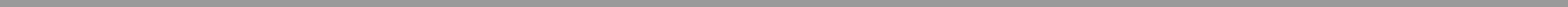 AbstractThis electronic document is a “live” template. The various components of your paper [title, text, heads, etc.] are already defined on the style sheet, as illustrated by the portions given in this document. (Abstract)KeywordsComponent; Formatting; Style; Styling; Insert (keywords)*Special description of the title.(dispensable)Introduction Begin the Introduction two lines below the Keywords. The manuscript should not have headers, footers, or page numbers. It should be in a one-column format. References are often noted in the text1 and cited at the end of the paper. MarginsIf the paper does not have the margins shown in Table 1, it will not upload properly.  Table 1. Margins and print area specifications.FontsTable 2 shows the font sizes and highlighting in a typical manuscript. These font "styles" are contained with this sample manuscript and Section 4 below explains how to use them. Use Times Roman or another standard font to avoid font errors.Table 2. Manuscript font sizes and formatting. This Microsoft Word template includes these formats as automated "styles", which can be selected in the Format menu -- Styles and Formatting. (9pt)Formatting of Manuscript ComponentsTitle Center the paper title at the top of the page in 16-pt. bold. Only the first word, proper nouns, and acronyms are capitalized. Keep titles brief and descriptive. Spell out acronyms unless they are widely known. Avoid starting with articles or prepositions, e.g., “The study of … ,” or, “On the ….”  Author affiliationsThe author list is in 12-pt. regular, centered. Omit titles and degrees such as Dr., Prof., Ph.D., etc. Each author's affiliation should be clearly noted. Section headings Section headings are 12-pt. bold capitals, centered. Sections numbers have whole numbers, e.g., 1, 2, 3… Don't number the "Acknowledgements" and "References." Headings often used are: 1. Introduction, 2. Methodology, 3. Data,       4. Results, and 5. Conclusions. Subsection headingSubsection headings are left-justified, 10-pt. bold. Capitalize the first word, acronyms, and proper nouns. Paragraphs Add a blank line above and below section headings and between paragraphs. Avoid headings or one-line paragraphs at the top or bottom of a page by using page breaks or extra blank lines. One method to preserve page breaks is to make the bottom margin a little larger than the specifications. Indentation is optional. TextText is 10 point and justified. Each sentence ends with a period and a single space before the next sentence.Figures and captionsFigures are centered. Captions go below figures. Indent 5 spaces from left margin and justify.Figure . Figure captions are indented 5 spaces and justified. If you are familiar with Word styles, you can insert a field code called Seq figure which automatically numbers your figures.Tables and captionsTables are centered. The caption goes above the table. The caption text should indent 5 spaces from left margin and justify. Table 3. Write the caption here……………………………. ReferencesSupply an alphabetical reference list that includes every citation in the text.Author, X.Y. (year). Title of work. Location: Publisher.Giambastiani, B.M.S. (2007) Evoluzione Idrologica ed Idrogeologica Della Pineta di san Vitale (Ravenna). Ph.D. Thesis, Bologna University, Bologna.Honeycutt, L. (1998) Communication and Design Course. http://dcr.rpi.edu/commdesign/class1.htmlHu, T. and Desai, J.P. (2004) Soft-Tissue Material Properties under Large Deformation: Strain Rate Effect. Proceedings of the 26th Annual International Conference of the IEEE EMBS, San Francisco, 1-5 September 2004, 2758-2761.Malik, A.S., Boyko, O., Atkar, N. and Young, W.F. (2001) A Comparative Study of MR Imaging Profile of Titanium Pedicle Screws. Acta Radiologica, 42, 291-293. http://dx.doi.org/10.1080/028418501127346846Ortega, R., Loria, A. and Kelly, R. (1995) A Semiglobally Stable Output Feedback PI2D Regulator for Robot Manipulators. IEEE Transactions on Automatic Control, 40, 1432-1436.
http://dx.doi.org/10.1109/9.402235Prasad, A.S. (1982) Clinical and Biochemical Spectrum of Zinc Deficiency in Human Subjects. In: Prasad, A.S., Ed., Clinical, Biochemical and Nutritional Aspects of Trace Elements, Alan R. Liss, Inc., New York, 5-15.Ritzer, G. , & Goodman, D.J. (2003). Sociological theory. New York: McGraw-Hill.Weaver, J.C. , & Munro, D. (2009). Country living, country dying: Rural suicides in new zealand, 1900-1950. Journal of Social History, 42(4), 933-961. doi: 10.1353/jsh/42.4.933Williams, J.H. (2008). Employee engagement: Improving participation in safety. Professional Safety, 53 (12), 40-45.Wit, E. and McClure, J. (2004) Statistics for Microarrays: Design, Analysis, and Inference. 5th Edition, John Wiley & Sons Ltd., Chichester.Wright and Wright, W. (1906) Flying-Machine. US Patent No. 821393.Wu, J.K. (1994) Two Problems of Computer Mechanics Program System. Proceedings of Finite Element Analysis and CAD, Peking University Press, Beijing, 9-15.Yanovski, S.Z., & Yanovski, J.A. (2002). Drug theory: Obesity. The New England Journal of Medicine, 346, 591-602.AppendixPlace the appendix section after the reference list. Place the detailed information that would be distracting to read in the text such as tables, charts, and graphs, in the appendix.Item1Item2Item3xyz abcxyzlmn1234..defopqefgmaxxyzabcsoft